1.  Vyplň informácie o sebe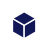 V tabuľke nižšie vyznač informácie, ktoré si o sebe našiel. Ak si našiel informácie, 
ktoré sa v zozname nenachádzajú, tak ich dopíš do tabuľky.2.   Pozri sa na všetky informácie o sebe v tabuľke. 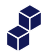 Aký obraz by si o tebe mohli ostatní ľudia vytvoriť na základe existujúcich
informácií?3.   Ktoré verejne dostupné informácie o tebe na internete by mohli predstavovať najväčšiu hrozbu pre tvoju bezpečnosť alebo súkromie? 
Prečo si to myslíš?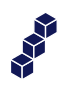 4.   Táto stránka ukazuje všetky veľké „hacknutia“ za posledných 10 rokov. Čím väčšia bublinka, tým viac dát bolo ukradnutých. Ukázaním na bublinu vám stránka prezradí, čo všetko hackeri ukradli.World's Biggest Data Breaches Visualization - Web SiteAké rôzne druhy dát boli ukradnuté? A koľko?Čo všetko by sa mohlo stať, ak by sa tieto dáta dostali do nesprávnych rúk?Informácie o tebeWebstránka, na ktorej si ich našielMeno a priezvisko                                                Dátum tvojho narodeniaTvoja obľúbená kapelaFotka tvojej tváreMiesto, kam chodíš do školyVideo, na ktorom spievašAdresa, kde bývašTvoje zdravotné záznamyTvoje rodné čísloFotka s tvojimi priateľmi